   URZĄD  GMINY  OKSA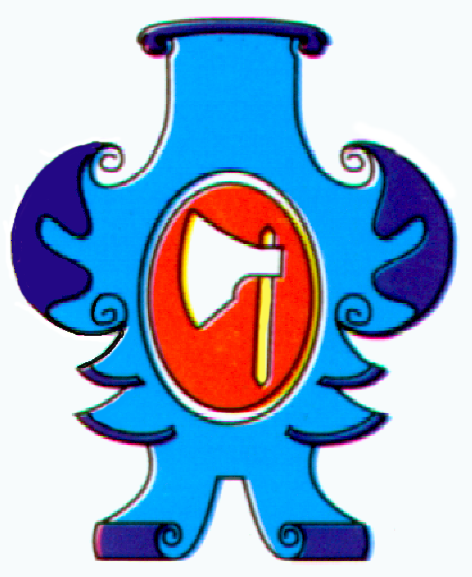 28-363 Oksa      ul. Włoszczowska 22tel. 0-41 380 80 48                  fax. 0-41 380 81 48 www.oksa.biuletyn.net     e-mail gminaoksa@poczta.onet.plZAWIADOMIENIE o wyłożeniu do publicznego wglądu projektów Uproszczonego Planu Urządzenia Lasu dla lasów nie stanowiących własność Skarbu Państwa na terenie powiatu jędrzejowskiego Gmina Oksa, obręby: Lipno, Błogoszów, Nowe Kanice, Oksa, Pawęzów, Popowice, Rembiechowa, Rzeszówek, Stare Kanice, Tyniec, Węgleszyn, Zakrzów, Zalesie.Wójt Gminy Oksa  informuje, że zgodnie z art. 21 ust. 4 ustawy o lasach ( Dz. U. z 2023 r. poz. 1356, 1688, 1933. ze zm.) w dniach od dnia 15.11.2023 r. do 14.01.2024 r. w Urzędzie Gminy Oksa, pok. nr 3, w godzinach pracy Urzędu, będzie wyłożony projekt Uproszczonego Planu Urządzenia Lasu dla lasów nie stanowiących własność Skarbu Państwa na terenie powiatu jędrzejowskiego Gmina Oksa, obręby: Lipno, Błogoszów, Nowe Kanice, Oksa, Pawęzów, Popowice, Rembiechowa, Rzeszówek, Stare Kanice, Tyniec, Węgleszyn, Zakrzów, Zalesie.Projekt Uproszczonego Planu Urządzenia Lasu zawiera opis i powierzchnię lasu,                   które będą podstawą do naliczenia podatku leśnego oraz zadania w zakresie gospodarki leśnej przewidziane do realizacji w latach 2023-2032     Zainteresowani właściciele lasów mogą składać zastrzeżenia i wnioski w sprawie planu, w miejscu jego wyłożenia, w terminie 30 dni od daty wyłożenia projektu uproszczonego planu urządzania lasu.     Uwagi należy składać na piśmie na formularzu (z podaniem imienia i nazwiska lub nazwy jednostki organizacyjnej i adresu, oznaczenia nieruchomości, której uwaga dotyczy) wnoszenia uwag do projektu Uproszczonego Planu Urządzenia Lasu, dostępnym w budynku Urzędu Gminy Oksa.